近代物理期中考Consider an infinite potential as discussed in class, with boundaries at  and :  and . 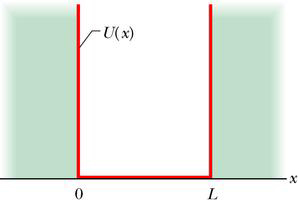 A particle is known to be localized in middle of the box, with the instant wavefunction as:Calculate the probabilities that at the instance the energy measurement yields the ground state energy , the energy of the first excited state and the second excited state .解答：這樣就滿足邊界條件。我們就能預期可以以展開：。Consider the wave packet-like state as described in Example 2-1 of P27, for which, , when  and  elsewhere. The wavefunction of this state is calculated in the textbook to be equal to:The constant  can be determined by the condition . Calculate .Write the expressions for  and show  and   This is not a  good behaved state. Calculate the expectation values: .Hint: 課本P39。 解答：，。期望值：因為是奇函數的積分。Consider an electron moving from left  to right  and is scattered by a step potential at . The step potential is:  and . 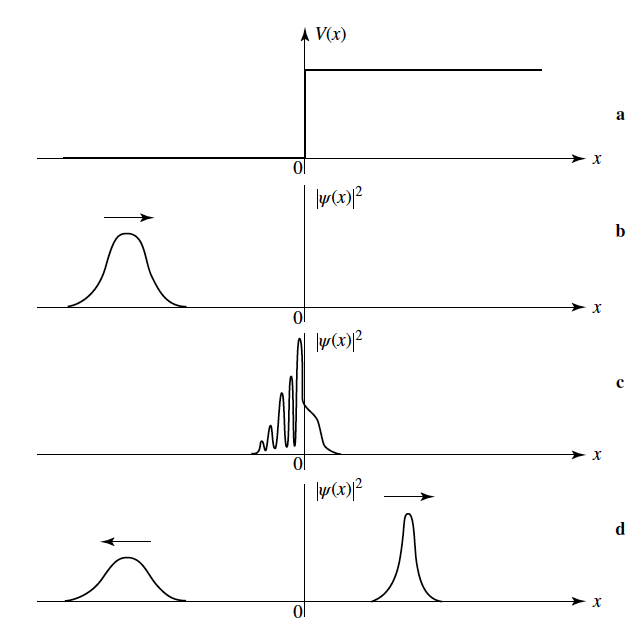 A wave packet formulation of this scattering can be approximated by considering the stationary energy eigenfunction of this step potential. The solution is: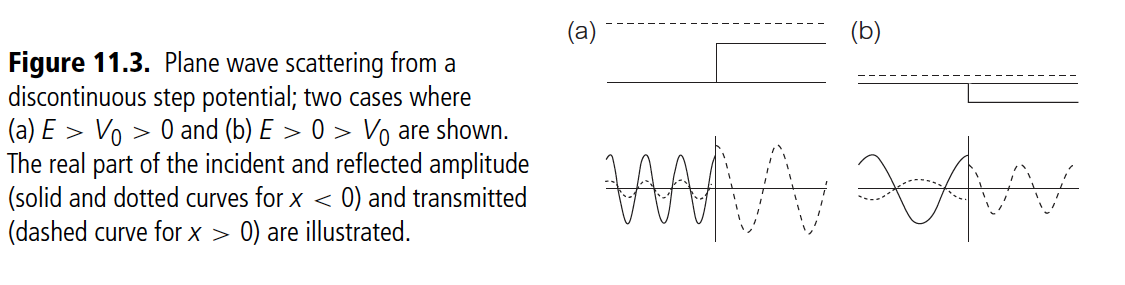 Calculate the probability density as a function of  in terms of  at  It is a constant at  . 解答：。The emission through a small hole of a cavity can simulate the blackbody radiation. In an imaginary world of 4 dimensional space, we assume there is a 4 dimensional cavity and everything else is the same.  Write down the cavity energy density with respect to frequency: . You need to describe how you get the answer. You don’t need to worry about constants but just show its dependence on  and .The total emission rate in this case will be proportional to  What is ? Hint: The standing wave in 4D cavity are determined by four natural numbers . In the space of , standing waves with frequency smaller than  lie inside a 4D sphere of radius proportional to . The boundary of a 4D sphere is a 3D sphere and the volume of a 3-sphere is 。